MondayTuesdayWednesdayThursdayFridayNotesSeptember5Labor Day6789Module 1: 45 daysSeptember12 Module 1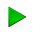 13141516Module 2: 35 daysSeptember1920212223Module 3: 15 daysSeptember2627282930Module 4: 35 daysOctober34567: PD DayModule 5: 15 daysOctober10Columbus Day11121314Module 6: 35 daysOctober1718192021October2425262728November311234November7891011Veterans DayNovember14Parent Conferences15161718November21  Module 1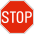 2223Thanksgiving24Thanksgiving25 ThanksgivingNovember28    Module 2293012December56789December1213141516December1920212223January2New Years3456January910111213January16ML King Jr Day17181920January2324 Module 225Module 32627February30Staff Work Day31123February678910February131415 Module 316  Module 417March2728123March678910March1314151617: PD DayMarch2021222324March27: ELA 3-828: ELA 3-829: ELA 3-830: ELA 3-831: ELA 3-8April34567April10111213  Module 414Good FridayApril24   Module 525262728May1: Math 3-82: Math 3-83: Math 3-84: Math 3-85: Math 3-8May89101112   Module 5May15   Module 616171819May2223242526May29Memorial Day303112June567 89June12      13141516